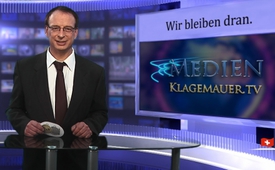 Wir bleiben dran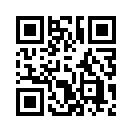 Fällt es auch Ihnen manchmal noch schwer das für möglich zu halten, was Sie wöchentlich in der S&G lesen? Oder gehören Sie zu denen, die bereits ...Fällt es auch Ihnen manchmal noch schwer das für möglich zu halten, was Sie täglich bei kla.tv sehen? Oder gehören Sie zu denen, die bereits über die meisten Themen informiert sind und unter der Last der Aussagen leiden, weil Sie erkannt haben, dass Vieles davon die Wahrheit ist? Auch wir von Klagemauer.TV werden stets neu getroffen von den ungeheuerlichen Hintergründen und Zusammenhängen, die nach und nach ans Licht kommen und uns als gesamte Menschheit in nie da gewesener Weise bedrohen. Doch genau darum gibt es kla.tv, damit wir nicht resignieren oder gar nach dem Motto abstumpfen: „Das wissen wir alles schon“. Nein! Sondern wir decken so lange alle bösen Absichten und Taten auf, die uns den Lebensraum und Lebensatem beschneiden bzw. noch ganz nehmen wollen, bis denen die Luft ausgeht, die dafür verantwortlich sind.von ef.Quellen:---Das könnte Sie auch interessieren:---Kla.TV – Die anderen Nachrichten ... frei – unabhängig – unzensiert ...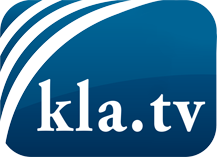 was die Medien nicht verschweigen sollten ...wenig Gehörtes vom Volk, für das Volk ...tägliche News ab 19:45 Uhr auf www.kla.tvDranbleiben lohnt sich!Kostenloses Abonnement mit wöchentlichen News per E-Mail erhalten Sie unter: www.kla.tv/aboSicherheitshinweis:Gegenstimmen werden leider immer weiter zensiert und unterdrückt. Solange wir nicht gemäß den Interessen und Ideologien der Systempresse berichten, müssen wir jederzeit damit rechnen, dass Vorwände gesucht werden, um Kla.TV zu sperren oder zu schaden.Vernetzen Sie sich darum heute noch internetunabhängig!
Klicken Sie hier: www.kla.tv/vernetzungLizenz:    Creative Commons-Lizenz mit Namensnennung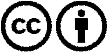 Verbreitung und Wiederaufbereitung ist mit Namensnennung erwünscht! Das Material darf jedoch nicht aus dem Kontext gerissen präsentiert werden. Mit öffentlichen Geldern (GEZ, Serafe, GIS, ...) finanzierte Institutionen ist die Verwendung ohne Rückfrage untersagt. Verstöße können strafrechtlich verfolgt werden.